ПОЛОЖЕНИЕо проведении  Чемпионата Южного Федерального Округа АНО «НАП» по жиму лёжа и становой тяге.1. ЦЕЛЬ ПРОВЕДЕНИЯ СОРЕВНОВАНИЙСоревнования проводятся с целью популяризации пауэрлифтинга, жима лежа и привлечение молодежи к систематическим занятиям спортом.2. ДАТА И МЕСТО ПРОВЕДЕНИЯ СОРЕВНОВАНИЙ Чемпионат ЮФО АНО «НАП» по пауэрлифтингу состоится 11-12 ноября 2017 г в г. Симферополе, Феодосийское шоссе 211, Симферопольский автотранспортный Техникум.Чемпионат проводится в двух дивизионах: Любители и ПРО с использованием экипировки и без использования экипировки.11.11.2017 в 10.15 - соревнования по жиму лёжа (Экипировочный и Безэкипировочный дивизион)12.11.2017 в 10.15 - соревнования по становой тяге (Экипировочный и Безэкипировочный дивизион).Взвешивание участников:10.11.2017 - с 16.00 до 18.00 (жим лежа)11.11.2017 - с 8.00 до 10.00 (жим лежа)11.11.2017 - с 10.00 до 12.00 (становая тяга)12.11.2017 - с 8.00 до 10.00 (становая тяга)Время может быть изменено в зависимости от количества заявок.3. РУКОВОДСТВО ОРГАНИЗАЦИЕЙ И ПРОВЕДЕНИЕМ СОРЕВНОВАНИЙРуководство организацией и проведением соревнований осуществляется Крымской Республиканской Ассоциацией Силовых Видов Спорта. Соревнования проводятся по правилам КАСВС.Главный судья соревнований -  Горбунов Вячеслав (тел.: моб. +79787813829).Главный секретарь – Галактионова Маргарита.4. УЧАСТНИКИ СОРЕВНОВАНИЙ 4.1.Соревнования проходят в следующих номинациях:             Дети: 10-13 лет (только жим лёжа)Юноши: 13-15, 16-17, 18-19 лет.Юниоры: 20-23 лет.Мужчины: 24-39 лет.Ветераны (мужчины): 40 - 49, 50 - 59, 60 - 69, 70 - 79, 80 - + лет.Девушки: 13-15, 16-17, 18-19 лет. Юниорки: 20-23лет.Женщины: 24-39лет,Ветераны (женщины): 40 - 49, 50 - 59, 60 - 69, 70 - 79, 80 - + лет Возрастная категория: согласно даты рождения спортсмена.4.2 Соревнования проходят в следующих весовых категориях:Женщины: 44 кг, 48 кг, 52 кг, 56 кг, 60 кг, 67,5 кг, 75 кг, 82,5 кг, 90 кг, 90+ кг.Мужчины: 52 кг, 56 кг, 60 кг, 67,5 кг, 75 кг, 82,5 кг, 90 кг, 100 кг, 110 кг, 125 кг, 140 кг, 140+ кг.4.3. К участию в соревнованиях допускаются спортсмены, оплатившие соревновательный взнос в размере 1500 руб. Перезачёт  за участие спортсмена в двух номинациях,  дополнительно составит 1000руб.  По версии ЛЮБИТЕЛИ участники дополнительно оплачивают 750 рублей (однократно) с человека для проведения выборочного тестирования спортсменов на применение допинга. При отсутствии годового взноса за 2017 год АНО «НАП», спортсмен должен уплатить дополнительно 500-750 рублей годового взноса (в зависимости от возраста).5. НАГРАЖДЕНИЕСпортсмены, занявшие 1-3 места, награждаются медалями и сертификатами. Спортсмены, занявшие 1-3 места в абсолютном первенстве, награждаются кубками, денежными призами и ценными подарками.Атрибуты награждения финансируются организациями, которые проводят соревнования.          6. ФИНАНСИРОВАНИЕ И УСЛОВИЯ ПРИЕМА6.1. Соревнования проводятся за счет спонсорских средств и взносов участников за участие в соревнованиях. 6.2. Расходы по организации соревнований (аренда оборудования и его транспортировки, атрибутика, канцелярские товары и изготовление полиграфической продукции) - за счет Организатора соревнований и спонсорских средств.6.3. Командировочные расходы участников, тренеров-представителей и судей относятся к организациям, которые командируют.7. ЗАЯВКА7.1. Предварительные заявки ОБЯЗАТЕЛЬНЫ. Заявки принимаются до 7 ноября 2017 г. Направляются на e-mail: crimeapower@mail.ru или https://vk.com/galaktionova_margarita7.2. В предварительных заявках должно быть указано: 1.  ФИО;2.  дивизион: ЛЮБИТЕЛИ (с ДК) или ПРО (без ДК) ;3. дата рождения: число/месяц/год,;4. номинация: жим лёжа/становая тяга5. дивизион: экипа, софт или безэкипа6. весовая категория;7. возрастная номинация.7.3. На взвешивания спортсмен должен иметь паспорт гражданина или документ удостоверяющий его личность и дату рождения. Организация не принимает на себя никаких обязательств за повреждения, травматизм, индивидуальные травмы, включая летальные случаи, во время проведения соревнований.ЭТО ПОЛОЖЕНИЕ ЯВЛЯЕТСЯ ОФИЦИАЛЬНЫМ ВЫЗОВОМ НА СОРЕВНОВАНИЯ.                     Утверждаю                     Президент КАСВС                     Горбунов В. А._________
	Согласовано                     Президент АНО «НАП»	Репницин А.В._________                     Утверждаю                     Президент КАСВС                     Горбунов В. А._________
	Согласовано                     Президент АНО «НАП»	Репницин А.В._________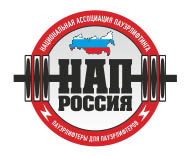 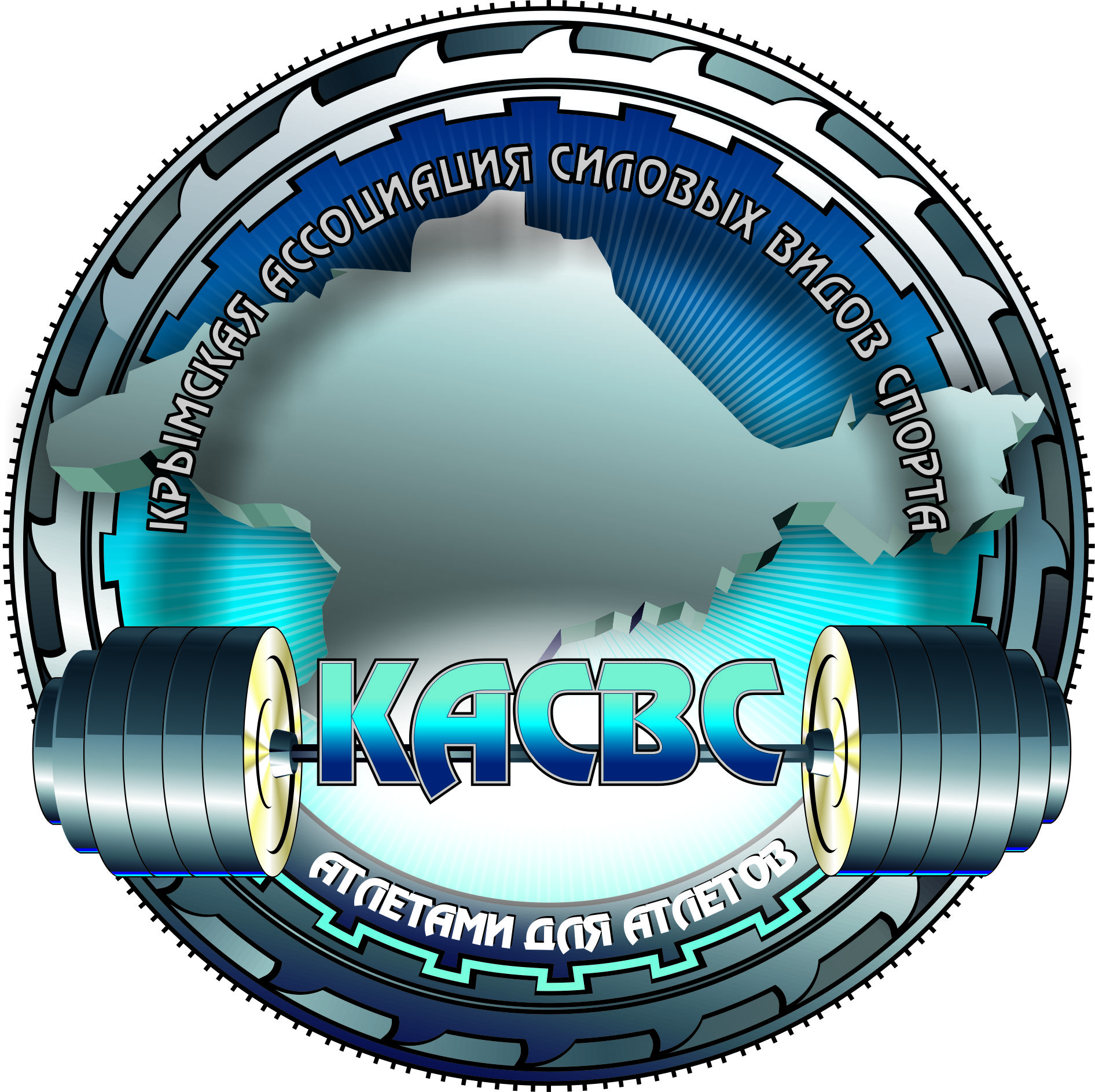 